Neue Ha-VIS eCon Switche für robustes Single Pair EthernetEspelkamp, 14. November 2023 --- HARTING hat mit dem Ha-VIS eCon 4000 M12T1 SPE einen Single Pair Ethernet (SPE) Switch der Schutzart IP67 auf den Markt gebracht. Das robuste Metallgehäuse hält den Widrigkeiten einer rauen Außenumgebung stand (geprüft für Schienenfahrzeuge nach EN 50155) und ermöglicht eine sichere Daten-Kommunikation auch in schwierigen Umgebungen des industriellen Innenbereichs. Die Übertragung ist geschützt gegen Stoß und Vibration und funktioniert in einem weiten Temperaturbereich (-40 bis +70 °C). Der Switch ist sehr kompakt (191 x 60 x 42 mm) und verfügt über acht Ports. Es gibt zwei Versionen: Der eCon 4017GBT-BXT verfügt über einen Gigabit-Uplink zum Ethernet-Netzwerk (M12 X-coded) und kann bis zu 7 SPE-Geräte über 100BaseT1 einbinden. Der eCon 4035GBT-BXT verfügt über einen Gigabit-Uplink, als SPE-Schnittstelle sind fünf 100BaseT1- und zwei 1000BaseT1-Ports bestückt.Neu für einen unmanaged Switch ist die automatische Master/Slave-Konfiguration. Schon beim Anschluss wird automatisch zwischen den Kommunikationspartnern geklärt, wer die „Master“- und wer die „Slave“-Rolle übernimmt.Die Ha-VIS eCon 4000 M12T1 Switches sind gedacht für den Einsatz in den Bereichen Schienenfahrzeuge, allgemeine Fahrzeuge und Automatisierung. In Zonen mit starken Umwelteinflüssen sichern sie die Datenübertragung per Ethernet: dazu zählen Anwendungen in Fertigungslinien, in der kamera-basierten Qualitätssicherung, in Fahrgast- und Fahrer-Informations-Systemen, Videoüberwachungen und Ticketing Systems.  Die Vorteile auf einen Blick:Zukunftsfähig durch Integration von Single Pair Ethernet (SPE) in industrielle NetzwerkeZuverlässige Datenübertragung durch Stoß- und Vibrationsfestigkeit sowie weitem TemperaturbereichHöhere Lebensdauer, weil die Geräte gegen das Eindringen von Staub und zeitweiliges Untertauchen (IP67) geschützt sind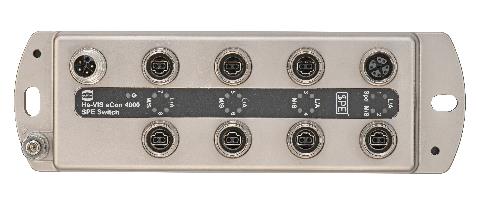 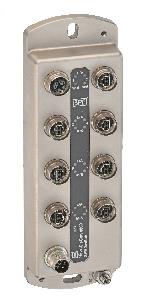 Bildzeile: Ha-VIS eCon 4000 SPE Switch mit sieben M12 T1 Ports für die Einbindung von SPE End-Devices in Zonen mit starken Umwelteinflüssen.Über HARTING:Die HARTING Technologiegruppe ist ein weltweit führender Anbieter von industrieller Verbindungstechnik. Verteilt über den gesamten Globus engagieren sich rund 6.500 Mitarbeitende in 44 Vertriebsgesellschaften, 15 Produktionsstätten und sechs Entwicklungsstandorten. HARTING Connectivity-Lösungen kommen zur Übertragung von „Daten, Signalen und Strom“ in zahlreichen Industriebranchen zum Einsatz. Unter anderem in der Transportation, der Elektromobilität, der Erneuerbaren Energiegewinnung, der Automatisierung und dem Maschinenbau. Das Familienunternehmen erwirtschaftete in 2021/22 einen Umsatz von 1.059 Mio. Euro.Kontakt:HARTING Stiftung & Co. KG
Detlef Sieverdingbeck
Zentralbereichsleiter
Corporate Communication & BrandingMarienwerderstr. 3
32339 EspelkampTel.: 05772 47-244
Detlef.Sieverdingbeck@HARTING.comwww.HARTING.com